Engineering Teacher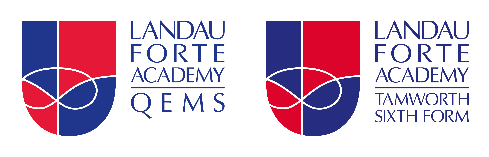 Person specificationA graduate, with qualified teacher status;A well-qualified teacher in Engineering with a strong teaching record or an outstanding newly or recently qualified teacher;Relevant qualifications (both formal and through appropriate experience) to meet the challenge of the appointment;Excellent in-depth knowledge of Engineering in the development of young people and of the place of Engineering within the wider curriculumAn interest in the latest developments in Engineering teaching;Excellent relationships with students and parents;Willingness to explore innovative and dynamic methods for teaching and learning;High levels of enthusiasm, ambition, energy, resilience and determination;Competent in the use of ICT both as an administrative tool and in teaching and learning.